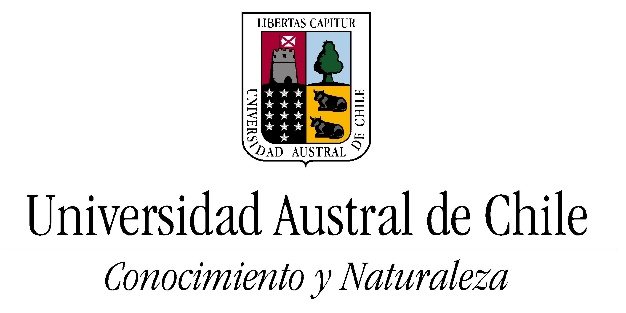 CARTA DE COMPROMISO INSTITUCIÓN BENEFICIARIAEl señor Hans Richter Becerra, Rector, certifica mediante la presente que la Universidad Austral de Chile conoce las bases del CONCURSO NODOS PARA EL DESARROLLO EN INVESTIGACIÓN DE LABORATORIOS NATURALES EN CHILE 2021 disponibles en www.anid.cl, al cual postula en calidad de Institución Beneficiaria a la propuesta denominada Ingrese nombre completo proyecto, cuyo Director/a Responsable es Ingrese nombres y apellidos, y contribuirá a la propuesta en las siguientes actividades y resultados:__________________________________Dr. Hans Richter BecerraRectorUniversidad Austral de ChileFecha (día/mes/año)OBJETIVO ESPECIFICOACTIVIDADESRESULTADOS